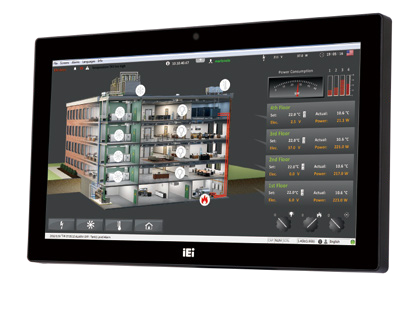 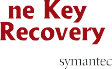 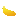 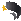 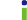 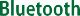 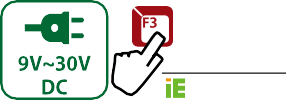 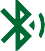 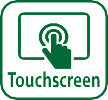 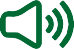 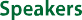 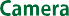 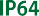 Ordering InformationIntel® Celeron® PlatformIntel® H81 PlatformIntel® Skylake ULT3 PlatformOptions**RFID is supported after AFL3-xxA-BT R11 version*OS image with CD-ROM without storageE-Window (for ATO assembly)*Installation E-MPCIE-LAN-R10 & E-MPCIE-DLAN-R10 after remove AFL3-USBHUB-R10Packing ListRS-232   2 x GbE LAN	2 x USB 3.1 Gen 1 (5Gb/s)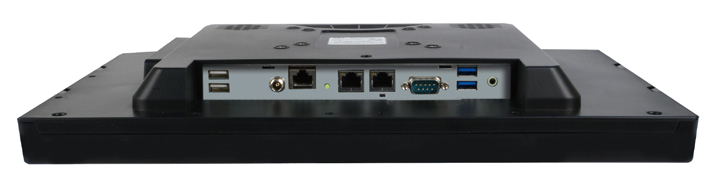 AFL3-W15A-BTFully Integrated I/OAT/ATX Switch2 x GbE LAN9 V ~ 30 V DC Jack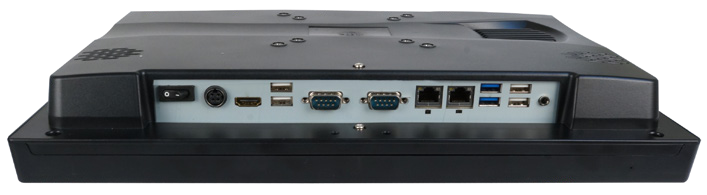 2 x USB 2.0 RS-232/422/4852 x USB 3.1 Gen 1 (5Gb/s) Line-outAFL3-15B-H81Fully Integrated I/OPower Switch	HDMIRS-232Reset2 x USB 2.0Digital MicrophoneAT/ATX SwitchSpeaker	2 x GbE LANRS-2329 V ~ 30 V DC JackAFL3-W15C-ULT3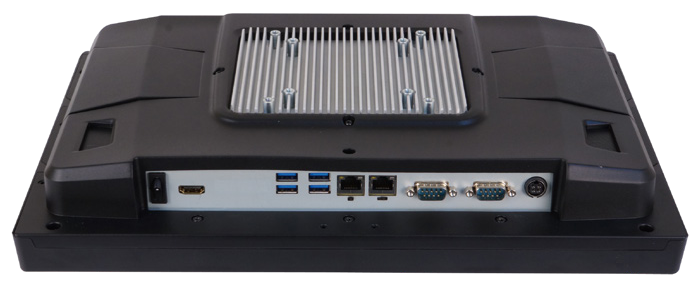 Fully Integrated I/OHDMI outputReset AT/ATX SwitchRS-232/422/485Digital MicrophonePower Switch	4 x USB 3.1 Gen 1 (5Gb/s)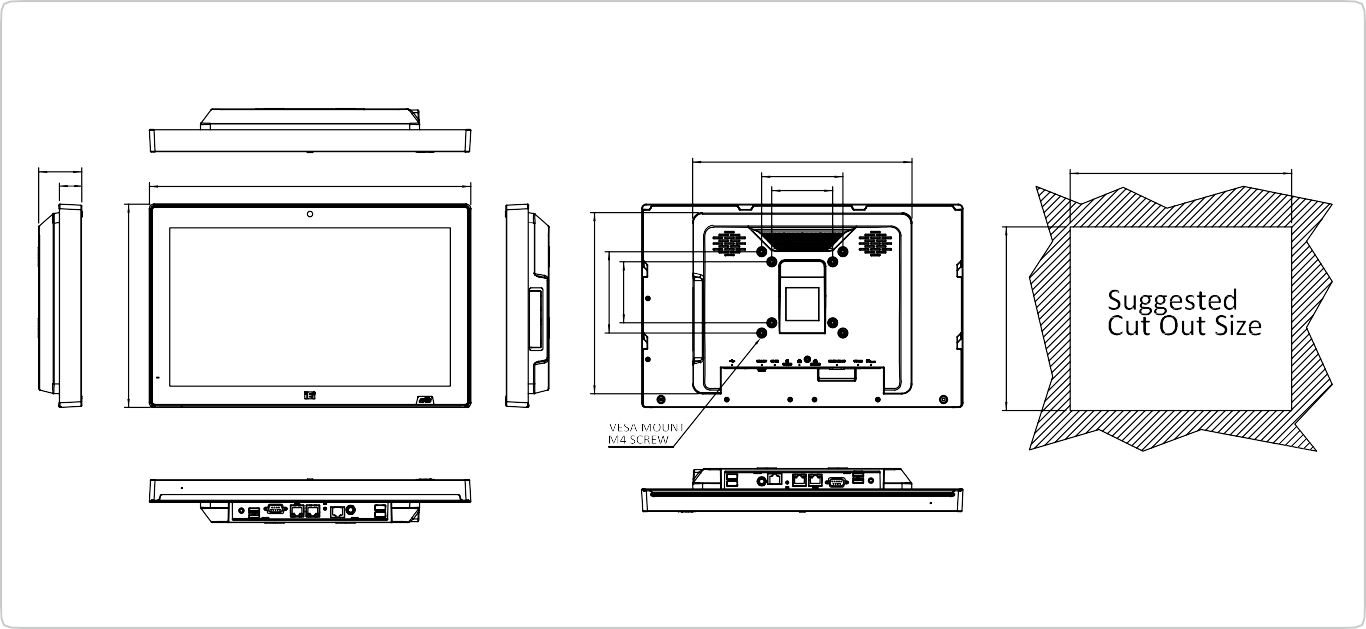 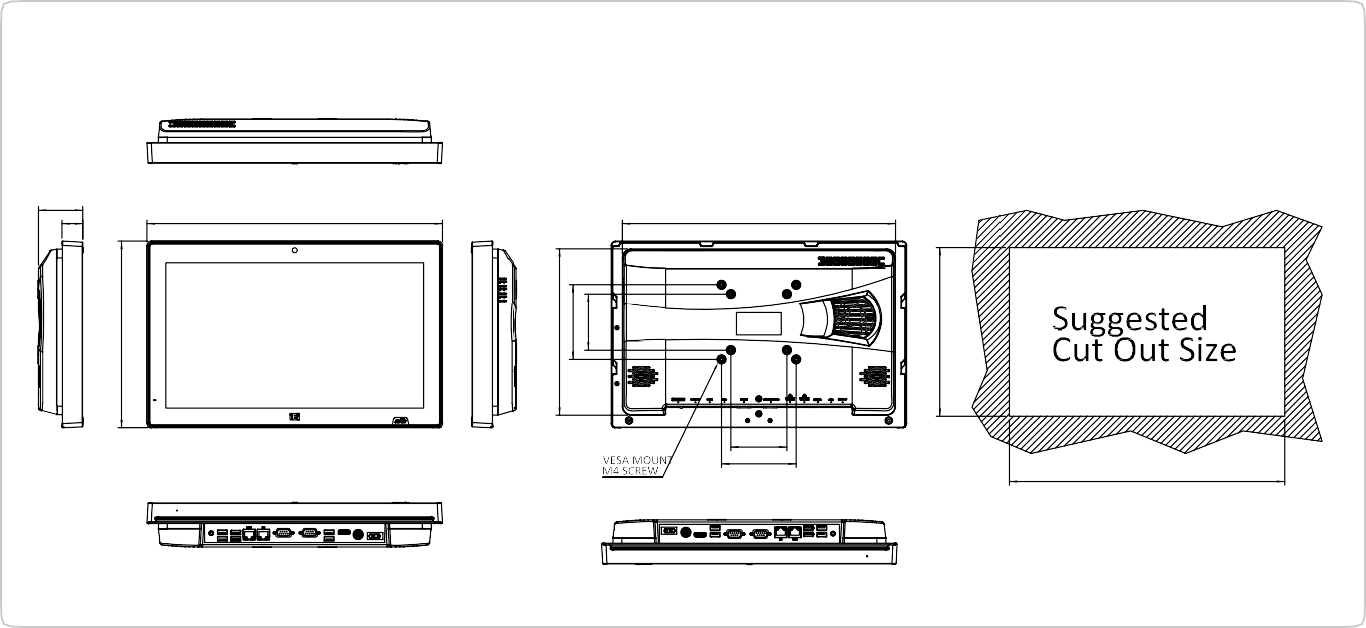 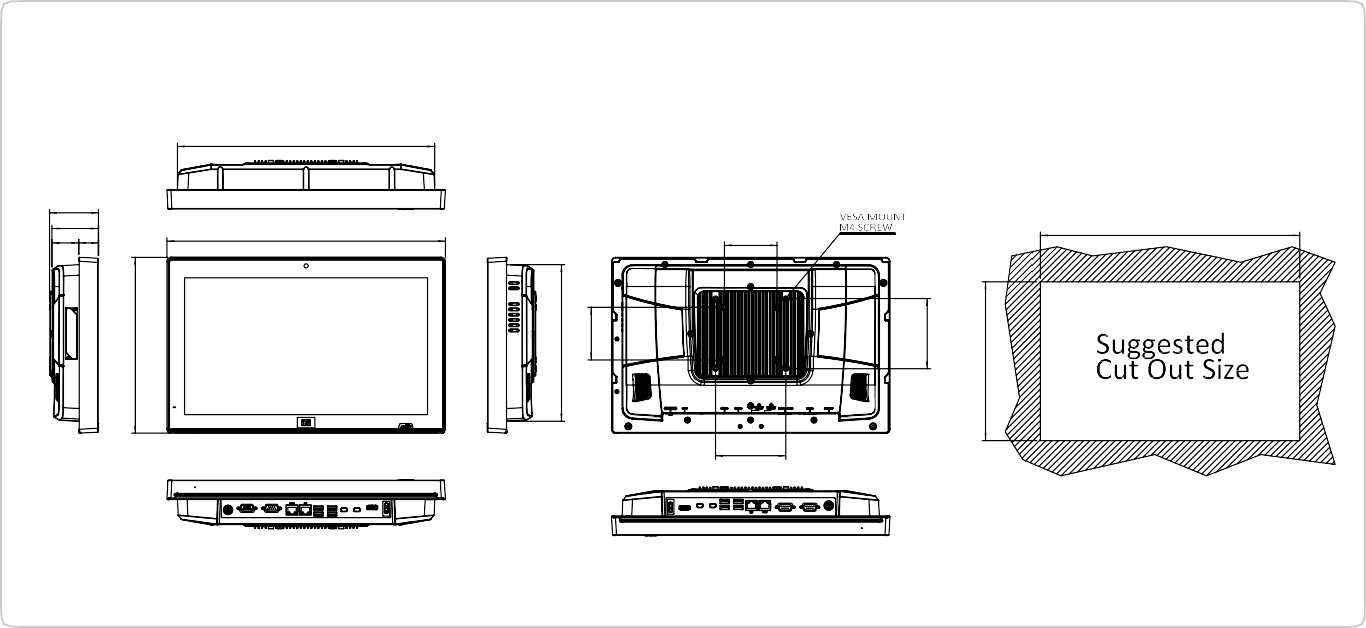 ModelModelAFL3-W15A-BTAFL3-W15B-H81AFL3-W15C-ULT3LCDSize15.6”15.6”15.6”LCDResolution1366 x 768 (16:9)1366 x 768 (16:9)1366 x 768 (16:9)LCDBrightness (cd/m²)400400400LCDContrast Ratio500:1500:1500:1LCDLCD Color16.2M16.2M16.2MLCDPixel Pitch (mm)0.240 (H) x 0.240 (V)0.240 (H) x 0.240 (V)0.240 (H) x 0.240 (V)LCDViewing Angle (H-V)170º / 160º170º / 160º170º / 160ºLCDBacklight MTBF(hrs)50000 (LED backlight)50000 (LED backlight)50000 (LED backlight)TouchTouch Screen5-wire resistive with RS-232 interface (anti-glare coating), Projected capacitive with USB interface (anti-UV / anti-glare coating)5-wire resistive with RS-232 interface (anti-glare coating), Projected capacitive with USB interface (anti-UV / anti-glare coating)5-wire resistive with RS-232 interface (anti-glare coating), Projected capacitive with USB interface (anti-UV / anti-glare coating)TouchTouch ControllerPenMount DMC9000 / EETI EXC3188PenMount DMC9000 / EETI EXC7200PenMount DMC9000 / EETI EXC3188MotherboardCPUIntel® Celeron® J1900 (quad core, 2 GHz)Intel® Core™ i7/i5/i3, Pentium®, Celeron® processor (TDP 35W)6th Generation Intel® Core™ i5 and Celeron® on-board processorMotherboardChipsetIntel® Celeron® J1900 (quad core, 2 GHz)Intel® H816th Generation Intel® Core™ i5 and Celeron® on-board processorMotherboardRAMOne 204-pin 1333 MHz single-channel DDR3L SO- DIMM, 2GB pre-installed (system max. 8GB)Two 204-pin 1333 MHz single-channel DDR3 SO-DIMM, 4GB pre-installed (system max. 16GB)Two 260-pin 2133/1867 MHz dual-channel DDR4 SO-DIMMs (system max. 32 GB)MotherboardEthernet2 x PCIe GbE by RTL8111E controller2 x PCIe GbE by RTL8111E controller2 x Intel® I211 PCIe GbE controllerMotherboardAudio CodecALC892ALC892ALC892StorageStorage1 x mSATA (E-Window)1 x 2.5”  SATA 3Gb/s HDD bay1 x mSATA (E-Window)1 x 2.5”  SATA 3Gb/s HDD bay1 x mSATA (E-Window)1 x 2.5” SATA 3Gb/s HDD bay1 x M.2 M key PCIe (2280 or 22110)I/O Ports & SwitchI/O Ports & Switchx RS-232 COM port (RJ-45 connector) 1 x RS-232/422/485 COM port(DB-9 connector) (RI/5V/12V) 2 x USB 2.0x USB 3.1 Gen 1 (5Gb/s)2 x GbE LAN1 x Power switch 1 x Reset button 1 x AT/ATX switch1 x Audio port (line-out)1 x 9-30V lockable power jack1 x RS-232 COM port (DB-9 connector) 1 x RS-232/422/485 COM port(DB-9 connector) (RI/5V/12V) 2 x GbE LAN4 x USB 2.02 x USB 3.1 Gen 1 (5Gb/s) 1 x HDMI output1 x Power switch 1 x Reset button 1 x AT/ATX switch1 x Audio port (line-out)1 x 9-30V lockable power jack1 x RS-232 by DB-9 (RI/5V/12V)1 x RS-232/422/485 by DB-9 (RI/5V/12V)2 x GbE LAN4 x USB 3.1 Gen 1 (5Gb/s) 1 x HDMI output1 x Power switch 1 x Reset button 1 x AT/ATX switch1 x 9-30V lockable power jackE-Window ExpansionE-Window ExpansionYes, optional(full-size mini-PCIe slot with PCIe/SATA/USB)N/AYes, optional(full-size mini-PCIe slot with PCIe/SATA/USB)AudioAudioAMP 3W + 3W (internal speakers)AMP 3W + 3W (internal speakers)AMP 3W + 3W (internal speakers)Camera and MicrophoneCamera and Microphone2-megapixel with low light function, digital microphone2-megapixel with low light function, digital microphone2-megapixel with low light function, digital microphoneWireless & BluetoothWireless & BluetoothIEEE 802.11a/b/g/n/achalf-size mini-PCIe slot (PCIe signal)IEEE 802.11 a/b/g/n/ac, Bluetooth V4.0 half-size mini-PCIe slot (PCIe/USB signal)IEEE 802.11 a/b/g/n/ac, Bluetooth V4.1M.2 slot A+E key 2230 slot (PCIe/USB signal)OSD FunctionOSD FunctionSoftware OSDSoftware OSDSoftware OSDPhysicalFront Panel ConstructionPC + ABS PlasticPC + ABS PlasticPC + ABS PlasticPhysicalMountingPanel, Wall, Rack, Stand and Arm VESA 75mm x 75mm / 100mm x 100mmPanel, Wall, Rack, Stand and Arm VESA 75mm x 75mm / 100mm x 100mmPanel, Wall, Rack, Stand and Arm VESA 75mm x 75mm / 100mm x 100mmPhysicalColorBlack CBlack CBlack CPhysicalDimensions (WxHxD)(mm)396 x 250 x 53396 x 250 x 59396 x 250 x 64PhysicalCut-out Dimensions (WxH)(mm)273 x 226369 x 226369 x 226PhysicalNet/Gross Weight (kgs)3.3/5.63.74/5.744.5/6.5EnvironmentOperating Temperature (°C) (Ambient with air flow)-20°C~50°C0°C~50°C-20°C~50°CEnvironmentStorage Temperature (°C)-20°C~60°C-20°C~60°C-20°C~60°CEnvironmentHumidity10% to 95% (non-condensing)10% to 95% (non-condensing)10% to 95% (non-condensing)EnvironmentIP LevelIP 64 compliant front panelIP 64 compliant front panelIP 64 compliant front panelEnvironmentSafety & EMCCE / FCCCE / FCCCE / FCCEnvironmentThermal SolutionFanlessSmart FanFanlessPowerPower Requirement9 V ~ 30 V9 V ~ 30 V9 V ~ 30 VPowerPower Consumption12V@4.16A (Intel® J1900 CPU with 2GB 1333MHz DDR3 memory)12V@6.33A (Intel® Pentium® G3320TE CPU with 4GB 1333 MHz DDR3L memory)12V@.6A (Intel® Core™ i5-6300U CPU with 4GB DDR4 2133 MHz DDR4 memory)Part No.DescriptionAFL3-W15A-BT-J1/PC/2G-R13Wide 15.6” 400 cd/m² 1366 x 768 fanless panel PC with Intel® Celeron® J1900 quad core 2 GHz, 802.11a/b/g/n/ac, projected capacitive touch screen, 2GB DDR3L RAM, 2-megapixel camera, microphone, R13AFL3-W15A-BT-J1/R/2G-R13Wide 15.6” 400 cd/m² 1366 x 768 fanless panel PC with Intel® Celeron® J1900 quad core 2 GHz, 802.11a/b/g/n/ac, resistive touch window, 2GB DDR3L RAM, 2-megapixel camera, microphone, R13Part No.DescriptionAFL3-W15B-H81-P/R/4G-R13Wide 15.6” 400 cd/m² 1366 x 768 panel PC with Intel® H81 chipset, Intel® Pentium® G3320TE dual-core processor (2.3 GHz), TDP 35W, two 2GB DDR3 RAM, 802.11a/b/g/n/ac, resistive touch screen, 2-megapixel camera, microphone, R13AFL3-W15B-H81-i3/R/4G-R13Wide 15.6” 400 cd/m² 1366 x 768 panel PC with Intel® H81 chipset, Intel® Core™ i3-4330T dual-core processor (3.0 GHz), TDP 35W, two 2GB DDR3 RAM, 802.11a/b/g/n/ac, resistive touch screen, 2-megapixel camera, microphone, R13AFL3-W15B-H81-i5/R/4G-R13Wide 15.6” 400 cd/m² 1366 x 768 panel PC with Intel® H81 chipset, Intel® Core™ i5-4570TE dual-core processor (2.7 GHz), TDP 35W, two 2GB DDR3 RAM, 802.11a/b/g/n/ac, resistive touch screen, 2-megapixel camera, microphone, R13AFL3-W15B-H81-P/PC/4G-R13Wide 15.6” 400 cd/m² 1366 x 768 panel PC with Intel® H81 chipset, Intel® Pentium® G3320TE dual-core processor (2.3 GHz), TDP 35W, two 2GB DDR3 RAM, 802.11a/b/g/n/ac, PCAP touch screen, 2-megapixel camera, microphone, R13AFL3-W15B-H81-i3/PC/4G-R13Wide 15.6” 400 cd/m² 1366 x 768 panel PC with Intel® H81 chipset, Intel® Core™ i3-4330T dual-core processor (3.0 GHz), TDP 35W, two 2GB DDR3 RAM, 802.11a/b/g/n/ac, PCAP touch screen, 2-megapixel camera, microphone, R13AFL3-W15B-H81-i5/PC/4G-R13Wide 15.6” 400 cd/m² 1366 x 768 panel PC with Intel® H81 chipset, Intel® Core™ i5-4570TE dual-core processor (2.7 GHz), TDP 35W, two 2GB DDR3 RAM, 802.11a/b/g/n/ac, PCAP touch screen, 2-megapixel camera, microphone, R13Part No.DescriptionAFL3-W15C-ULT3-C/PC/4G-R13Wide 15.6” 400 cd/m² 1366 x 768 Panel PC with Intel® 14nm 6th Generation Mobile Celeron®3955U (15W) on-board Processor (ULT), 1*4GB DDR4 RAM, 802.11a/b/g/n/ac WiFi module, PCAP touch, 2M camera, microphone,with AG,R13AFL3-W15C-ULT3-C/R/4G-R13Wide 15.6” 400 cd/m² 1366 x 768 Panel PC with Intel® 14nm 6th Generation Mobile Celeron®3955U (15W) on-board Processor (ULT), 1*4GB DDR4 RAM, 802.11a/b/g/n/ac WiFi module, resistive touch, 2M camera, microphone,with AG,R13AFL3-W15C-ULT3-i5/PC/4G-R13Wide 15.6” 400 cd/m² 1366 x 768 Panel PC with Intel® 14nm 6th Generation Mobile Core™ i5-6300U (15W) on-board Processor (ULT), 1*4GB DDR4 RAM, 802.11a/b/g/n/ac WiFi module, PCAP touch, 2M camera, microphone , with AG, R13AFL3-W15C-ULT3-i5/R/4G-R13Wide 15.6” 400 cd/m² 1366 x 768 Panel PC with Intel® 14nm 6th Generation Mobile Core™ i5-6300U (15W) on-board Processor (ULT), 1*4GB DDR4 RAM, 802.11a/b/g/n/ac WiFi module, resistive touch, 2M camera, microphone , with AG, R13ItemAFL3-W15A-BTAFL3-W15B-H81AFL3-W15C-ULT3Panel Mounting KitAFL3PK-W15A-R10AFL3PK-W15A-R10AFL3PK-W15A-R10Wall Mounting KitAFLWK-19BAFLWK-19BAFLWK-19BRack Mounting KitAFL3RK-W15A-R11AFL3RK-W15B-R10AFL3RK-W15B-R10ArmARM-11-RS/ARM-31-RSARM-11-RS/ARM-31-RSARM-11-RS/ARM-31-RSStandSTAND-A21-R10/ STAND-210-R11/STAND-A19-RS/STAND-C19-R10STAND-A21-R10/ STAND-210-R11/STAND-A19-RS/STAND-C19-R10STAND-A21-R10/ STAND-210-R11/STAND-A19-RS/STAND-C19-R10Magnetic Card ReaderAFL3P-W10MSR-U-R10AFL3P-W10MSR-U-R10AFL3P-W10MSR-U-R10Barcode ScannerAFL3-2D-R11AFL3-2D-R11AFL3-2D-R11RFID Reader (13.56 MHz Mifare Type) (for ATO assembly)AFL3-MF-RFID-KIT02-R10**AFL3-MF-RFID-KIT02-R10AFL3-MF-RFID-KIT02-R10*OS: Win 7 Embedded (64-bit)AFL3-W07A-BT-WES7P64-R11 (for PCAP touch)AFL3-W07A-BT-WES7E64-R11 (for resistive touch)AFL3-W15B-H81-WES7P64-R10(for PCAP touch)AFL3-W15B-H81-WES7E64-R10(for resistive touch)AFL3-W15C-ULT3-WES7P64-R10(for PCAP touch)AFL3-W15C-ULT3-WES7E64-R10(for resistive touch)*OS: Win 8 Embedded (64-bit)AFL3-W07A-BT-WE8S64-R10N/AN/A*OS: Win 10 IoT Enterprise (64-bit)AFL3-W07A-BT-W10E64-E-R10AFL3-W15B-H81-W10E64-V-R10AFL3-W15C-ULT3-W10E64-V-R10Part No.DescriptionSupported ModelE-MPCIE-LAN-R10PCIe Mini card supports 1-port GbE with Realtek RTL8111E controller, with PMS 194C I/O bracket and 250mm cable,AFL3-W15A-BT-J1/PC/2G-R12*E-MPCIE-LAN-R10R10AFL3-W15A-BT-J1/R/2G-R12*E-MPCIE-LAN-R10AFL3-W15C-ULT3-C/R/4G-R10E-MPCIE-DLAN-R10PCIe Mini card supports 2-port GbE with Intel I211 controller, with PMS 194C I/O bracket and 250mm cable, R10AFL3-W15C-ULT3-C/R/4G-R10E-MPCIE-DLAN-R10PCIe Mini card supports 2-port GbE with Intel I211 controller, with PMS 194C I/O bracket and 250mm cable, R10AFL3-W15C-ULT3-i5/R/4G-R10AFL3-W15C-ULT3-i5/R/4G-R10E-MPCIE-3G-R10PCIe Mini card supports 3G WWAN module , with PMS 130C I/O bracket, RF antenna 300mm cable and GSM antenna cable, R10AFL3-W15C-ULT3-C/PC/4G-R10AFL3-W15C-ULT3-i5/PC/4G-R10E-MPCIE-CClink-R10PCIe Mini card supports CC-Link Slave interface according to V2.0 and V1.1, with PMS black C I/O bracket andE-MPCIE-CClink-R10250mm cable, R10AFL3-W15C-ULT3-C/R/4G-R10E-MPCIE-PROFIBUS-R10AFL3-W15C-ULT3-C/R/4G-R10E-MPCIE-PROFIBUS-R10PCIe Mini card supports universal PROFIBUS DP card for Master or Slave, with PMS black C I/O bracket andAFL3-W15C-ULT3-i5/R/4G-R10E-MPCIE-PROFIBUS-R10250mm cable, R10AFL3-W15C-ULT3-C/PC/4G-R10E-MPCIE-PROFIBUS-R10AFL3-W15C-ULT3-i5/PC/4G-R10E-MPCIE-EtherCAT-R10PCIe Mini card supports universal Real-Time Ethernet protocols, with PMS black C I/O bracket and 280mm cable,AFL3-W15C-ULT3-i5/PC/4G-R10E-MPCIE-EtherCAT-R10R10ItemPart No.Q’tyRemarkRound head machine screw44003-020041-RS (W15A-BT/15B-H81)4M2*4 round head machine screwPan head machine screw44403-040061-RS4M4*6 pan head machine screwFix holder46003-009500-RS2Power adapter63040-010060-120-RS (W15A-BT)160W; Vin: 90V~264V AC; Vout: 12VDCPower adapter63040-010096-100-RS196W; Vin: 90V~264V AC; Vout: 12VDCRJ-45 to DB-9 COM port transfer cable32005-004600-100-RS(W15A-BT)1300mm, 26AWG, (A) D-SUB 9 male, (B) RJ-45